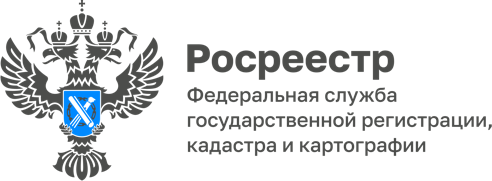 ПРЕСС-РЕЛИЗ21.10.2022Люди, которые очень нужныДень, когда в алтайский Росреестр пришли Ветераны отрасли, с самого утра был особенным: покупка цветов, организация стенда «Летопись ведомства», хлопоты у праздничного чайного стола - мало ли дел перед встречей гостей… Все, кто участвовал в процессе, заметно волновались, но когда увидели наших ветеранов, волнение сменилось радостью  -  с этими людьми очень комфортно и по-домашнему спокойно.  Свои! Исакова Ольга Владимировна, Кожанов Валерий Николаевич, Пшеницын Олег Александрович и  Тюрин Михаил Кузьмич – на четверых более 150 лет стажа в сфере землеустройства!Как отметила Елена Бандурова,  заместитель руководителя Управления Росреестра по Алтайскому краю: «Мы с особым уважением и благодарностью чествуем наших ветеранов. Добросовестный, самоотверженный труд ветеранов, их стойкость служат для нас жизненным примером». После торжественной части, разговор продолжился в неформальной обстановке за чашкой чая.  Разложенные в кабинете летописи Управления и архивные фотографии настроили на воспоминания: «Как измерить ширину Оби до миллиметра»,  «Почему без знания ГЕОметрии невозможно работать в сфере  землеустройства», «Какие авиапредприятия обеспечивали аэросъемку» и даже «Где найти «смазку» для оси координат» - вот только несколько тем из серпантина услышанных в тот день историй о не всегда легкой, но такой интересной жизни в профессии. Расставаться не хотелось, но надеемся, что наша встреча повторится, ведь знания и опыт Ветеранов очень ценны для тех, кто сегодня продолжает их дело.Об Управлении Росреестра по Алтайскому краюУправление Федеральной службы государственной регистрации, кадастра и картографии по Алтайскому краю (Управление Росреестра по Алтайскому краю) является территориальным органом Федеральной службы государственной регистрации, кадастра и картографии (Росреестр), осуществляющим функции по государственной регистрации прав на недвижимое имущество и сделок с ним, по оказанию государственных услуг в сфере осуществления государственного кадастрового учета недвижимого имущества, землеустройства, государственного мониторинга земель, государственной кадастровой оценке, геодезии и картографии. Выполняет функции по организации единой системы государственного кадастрового учета и государственной регистрации прав на недвижимое имущество, инфраструктуры пространственных данных РФ. Ведомство осуществляет федеральный государственный надзор в области геодезии и картографии, государственный земельный надзор, государственный надзор за деятельностью саморегулируемых организаций кадастровых инженеров, оценщиков и арбитражных управляющих. Подведомственное учреждение Управления - филиал ФГБУ «ФКП Росреестра» по Алтайскому краю. Руководитель Управления, главный регистратор Алтайского края - Юрий Викторович Калашников.Контакты для СМИПресс-служба Управления Росреестра по Алтайскому краюРыбальченко Елена +7 (3852) 29 17 33Корниенко Оксана +7 (3852) 29 17 4422press_rosreestr@mail.ruwww.rosreestr.ru656002, Барнаул, ул. Советская, д. 16